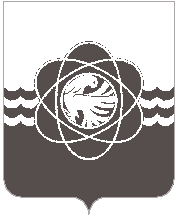 24 сессии пятого созываот 08.06.2021 № 173Об отчете Главы муниципального образования«город Десногорск» Смоленской областио результатах своей деятельности, деятельностиАдминистрации муниципального образования «город Десногорск» Смоленской области за 2020 годВ соответствии с Федеральным законом от 06.10.2003 № 131-ФЗ «Об общих принципах организации местного  самоуправления в Российской Федерации», с Положением о порядке представления и рассмотрения ежегодного отчета Главы муниципального образования «город Десногорск» Смоленской области о результатах своей деятельности, деятельности Администрации муниципального образования «город Десногорск» Смоленской области, утвержденным решением Десногорского городского Совета от 27.03.2018 № 412, заслушав и обсудив, представленный Главой муниципального образования «город Десногорск» Смоленской области отчет о результатах своей деятельности, деятельности Администрации муниципального образования «город Десногорск» Смоленской области за 2020 год, Десногорский городской СоветР Е Ш И Л:Утвердить отчет Главы муниципального образования «город Десногорск» Смоленской области о результатах своей деятельности и деятельности Администрации муниципального образования «город Десногорск» Смоленской области за 2020 год (приложение).2. Признать деятельность Главы муниципального образования «город Десногорск» Смоленской области и деятельность Администрации муниципального образования «город Десногорск» Смоленской области за 2020 год удовлетворительной.3. Поручить Главе муниципального образования «город Десногорск» Смоленской области в ходе осуществления своей деятельности в 2021 году: 3.1. Принять действенные меры по восстановлению и улучшению дорожных покрытий муниципального образования «город Десногорск» Смоленской области. 3.2. Продолжить работу по реализации инвестиционного проекта на территории размещения ледового катка.3.3. Направить для утверждения в Десногорский городской Совет проект решения о внесении изменений в Генеральный план муниципального образования «город Десногорск» Смоленской области не позднее 24.12.2021г.3.4. Принять меры к увеличению доходной части бюджета муниципального образования «город Десногорск» Смоленской области.3.5. Разработать план мероприятий по альтернативному обеспечению энергоресурсами муниципального образования «город Десногорск» Смоленской области, в целях реализации альтернативного проекта обеспечения энергоресурсами муниципального образования «город Десногорск» Смоленской области к 2027 году.4. Настоящее решение опубликовать в газете «Десна».Председатель Десногорского городского Совета                                               А.А. ТерлецкийГлава муниципального образования «город Десногорск» Смоленской  области                                                                                      А.Н. Шубин